Eelnõu 15.08.2019Esitaja: vallavalitsus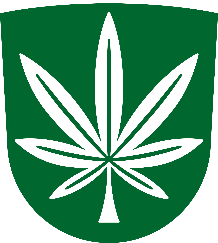 KANEPI VALLAVOLIKOGUOTSUSKanepi 									             15.08.2019 nr 1-3/Arvamuse andmine Kolleri V uuringuruumi geoloogilise uuringu loa taotluse ja otsuse eelnõu kohtaKeskkonnaamet geoloogilise uuringu loa andjana saatis Kanepi Vallavalitsusele 3. juulil 2019  kirja  nr  12-2/19/300-2, milles soovitakse tuginedes maapõueseaduse § 27 lõikele 7 ja selles sätestatud tähtajale kohaliku omavalitsuse motiveeritud arvamust uuringuloa andmisega nõustumise või keeldumise kohta.ECO OIL OÜ (registrikood 10914712, aadress Õli, Valgjärve küla, Kanepi vald, Põlva maakond) taotleb geoloogilise uuringu luba Põlva maakonnas Kanepi vallas Saverna külas paikneval eramaal (Ede-Põkaru kinnistul, katastritunnused 35402:002:1211 ja 85603:001:0542). Taotletava uuringuruumi teenindusala pindala on 10,24 ha. Tegemist on kruusa ja liiva tarbevaru uuringuga, mille käigus plaanitakse rajada kuni 20 uuringukaeveõõnt.Uurimissügavus on kuni 8 m. Taotletava loa kehtivusaeg on 2 aastat. Uuringu teostaja on Kobras AS.Lähtudes eeltoodust ja võttes aluseks kohaliku omavalitsuse korralduse seaduse § 22 lõike 2, maapõueseaduse § 27 lõike 7 ning  tutvunud Põlva  maakonnas  Kanepi  vallas Saverna külas  eraisikule kuuluvale Ede-Põkaru kinnistule (katastritunnused 35402:002:1211 ja 85603:001:0542) Kolleri V uuringuruumi geoloogilise uuringu loa taotlusega ja Keskkonnaameti poolt Kolleri V uuringuruumis uuringuloa andmise korralduse eelnõuga, Kanepi Vallavolikogu o t s u s t a b:1.  Nõustuda ECO OIL OÜ-le (registrikood 10914712, aadress Õli, Valgjärve küla, Kanepi vald, Põlva maakond) geoloogilise uuringu loa andmisega Kolleri V uuringuruumis maavara  tarbevaru uuringu teostamiseks kehtivusajaga 2 aastat.2. Otsus jõustub teatavakstegemisel.3. Otsuse peale võib esitada Kanepi Vallavolikogule vaide haldusmenetluse seaduses sätestatud korras 30 päeva jooksul arvates otsusest teadasaamise päevast või päevast, millal oleks pidanud otsusest teada saama, või esitada kaebuse Tartu Halduskohtule halduskohtumenetluse seadustikus sätestatud korras 30 päeva jooksul arvates otsuse teatavakstegemisest.Kaido Kõivvolikogu esimees  ÕIENDKanepi Vallavolikogu otsuse eelnõule Arvamuse andmine Kolleri V uuringuruumi geoloogilise uuringu loa taotluse ja otsuse eelnõu kohtaECO OIL OÜ (registrikood:10914712) (aadress Õli, Valgjärve küla, Kanepi vald, Põlva maakond) esitas Keskkonnaametile Kolleri V uuringuruumi geoloogilise uuringu loa (edaspidi uuringuluba) taotluse (registreeritud Keskkonnaameti dokumendihaldussüsteemis 01.11.2018 kirjana nr 12-2/18/17869). Geoloogilise uuringu luba taotletakse Põlva maakonnas Kanepi vallas Saverna külas taotlejale kuuluval eramaal (Ede-Põkaru kinnistul, katastriüksused 35402:002:1211 ja 85603:001:0542). Taotletava uuringuruumi teenindusala pindala on 10,24 ha. Tegemist on kruusa ja liiva tarbevaru uuringuga, mille käigus plaanitakse rajada kuni 20 uuringukaeveõõnt. Uurimissügavus on kuni 8 m. Taotletava loa kehtivusaeg on 2 aastat. Uuringu teostaja on Kobras AS.Kolleri V uuringuruumi teenindusala asub Ede-Põkaru katastriüksustel (katastriüksuse tunnus35402:002:1211 ja 85603:001:0542, maa sihtotstarve on maatulundusmaa 100%, pindala on vastavalt 10,8 ha ja 5,3 ha). Kinnistute omanik on geoloogilise uuringu loa taotleja Eco Oil OÜ juhatuse liikme Gunnar Paalmani abikaasa Kristi Paalman. Uuringuruum piirneb kirdest Taga-Põkaru katastriüksusega (katastriüksuse tunnus 35402:002:1190, maa sihtotstarve on maatulundusmaa 100%, pindala 16,3 ha), idast Põkaru katastriüksusega (katastriüksuse tunnus 35402:002:1180, maa sihtotstarve on elamumaa 100%, pindala 0,7 ha) ja Ala-Põkaru katastriüksusega (katastriüksuse tunnus 35402:002:1221, maa sihtotstarve on maatulundusmaa 100%, pindala 7,5 ha). Lõunast piirneb uuringuruum Soosaare katastriüksusega (katastriüksuse tunnus 85603:001:0432, maa sihtotstarve on maatulundusmaa 100%, pindala 2,4 ha). Lääne suunas jätkuvad Ede-Põkaru katastriüksused ning põhjast piirneb uuringuruum Nigula katastriüksusega (katastriüksuse tunnus 35402:002:1202, maa sihtotstarve on maatulundusmaa 100%, pindala 5,9 ha). 
Maapõueseaduse (MaaPS) § 26 kohaselt annab üldgeoloogilise uurimistöö loa ja uuringuloa Keskkonnaamet. MaaPS § 27 lg 7 kohaselt saadab loa andja üldgeoloogilise uurimistöö loa või uuringuloa taotluse ning taotluse kohta antava haldusakti eelnõu arvamuse saamiseks taotletava uuringuruumi asukoha kohaliku omavalitsuse üksusele, kes esitab oma arvamuse kirjalikult kahe kuu jooksul taotluse kohta antava haldusakti eelnõu saamisest arvates.Kohaliku omavalitsuse korralduse seaduse § 22 lõike 2 kohaselt otsustab seadusega kohaliku omavalitsuse, kohaliku omavalitsusüksuse või kohaliku omavalitsusorgani pädevusse antud küsimusi kohaliku omavalitsuse volikogu, kes võib delegeerida nende küsimuste lahendamise valitsusele.Geoloogilise uuringu luba ei anna uuringuloa omanikule garantiid, et talle hilisemalt antaksemaavara kaevandamise luba ning geoloogilise uuringu loa saamisel ei teki õiguspärast ootustkaevandamisloa saamiseks.Käesolev otsuse eelnõu on heaks kiidetud Kanepi Vallavalitsuse poolt 14.08.2019. Uuringuruum asub eraomandis.Tulenevalt MaaPS § 27 lõikest 7 edastab vallavalitsus eelnõu menetlemiseks volikogule.Käesolevale eelnõule on lisatud Keskkonnaameti 3. juulil 2019  kirjaga  nr  12-2/19/300-2 edastatud täiendavad dokumendid.Eelnõu koostasUrmas KolinakeskkonnaspetsialistEttekandja: Piret Rammul